附件1温州市服装制版师职业技能大赛赛区组委会名单主  任：庄加灵  温州市人力资源和社会保障局副局长副主任：胡永杰  温州市总工会副主席 雷  蕾  共青团温州市委副书记 曾玲艳  温州市妇女联合会副主席成  员：    吴松河  温州市人力资源和社会保障局职建处处长潘丹彤  温州市总工会经济和劳动保护部部长李海朋 共青团温州市委基层工作部部长潘建南 温州市妇女联合会发展部部长李胜伟  温州市技能人才评价管理服务中心主任周  跃  温州市总工会职工技术协作中心主任组委会办公室：主  任：陈琦翔（温州市服装商会秘书长）副主任：张剑晓（温州市人力资源和社会保障局职建处副处长）王海洲（温州市技能人才评价管理服务中心副主任）高  松（温州技师学院服装学院院长）     邢旭佳（温州职业技术学院设计学院服装与服饰设计专业负责人）成  员：陈奔（温州市技能人才评价管理服务中心副科长）章纬超（温州职业技术学院设计学院）陈牡丹（温州市服装商会副秘书长）附件2温州市服装制版师职业技能大赛选手报名表本人对所填内容和所交材料实质内容的真实性负责。填表人（签字）：　　　　　　　　　　　　   填表日期：　　年　　月　　日填表说明：1.本表填写内容要具体、真实、字迹要清楚；2.照片要求：彩色证件照片3张（背面注明姓名）；3.身份证A4复印件1份；在温社保证明或居住证或工伤险证明复印件一份附件3温州市服装制版师职业技能大赛选手报名汇总表附件4温州市职业技能大赛服装制版项目技术工作文件温州市职业技能大赛组委会技术工作组2023 年 5月一、技术描述（一）项目概要根据大赛相关文件精神，制定本次竞赛的技术文件。服装制版项目是指通过解读相关的技术文件，根据服装款式图和面料特性，通过立体裁剪和平面纸样相结合，合理设计服装结构造型并对立体裁剪获得的纸样进行调整，调整后的纸样再制作成工业样板。比赛中对选手的技能要求主要包括：解读工艺技术文件；绘制款式图；立体裁剪造型和假缝；手工制作工业样板和系列样板；成品整烫及陈列展示。（二）基本知识与能力要求二、试题与评判标准（一）比赛时间及试题具体内容本次竞赛以国家职业资格《服装制版师》高级工（三级）和技师（二级）的技能与相关知识要求，结合当前社会对服装行业技术发展水平和从业人员的要求及新工艺、新技术、新知识的内容。理论试卷题型分选择题、判断题二种类型，内容参照《服装制作工（中级高级技师用于国家职业技能鉴定国家职业资格培训教程）》，为2006年中国劳动社会保障出版社出版的教材，作者是中国就业培训技术指导中心组织。以理论考试和实际操作的形式进行，满分各为100分。其中，理论知识部分采用闭卷机考方式进行，占竞赛总成绩的20%；操作技能部分采用现场操作方式进行，占竞赛总成绩的80%。1.比赛时间安排理论60分钟，技能操作330分钟，各模块时间分配见表1。表1         各模块时间分配参考         2.试题具体内容2023年温州市职业技能大赛服装制版项目操作技能竞赛样卷一、考核分值：100分                       二、考核时间：330分钟（各模块不设时间段限制，可贯通）三、考核要求：四、考核款式及说明：1.着装照片：见图1。	2.款式名称：女士时尚上衣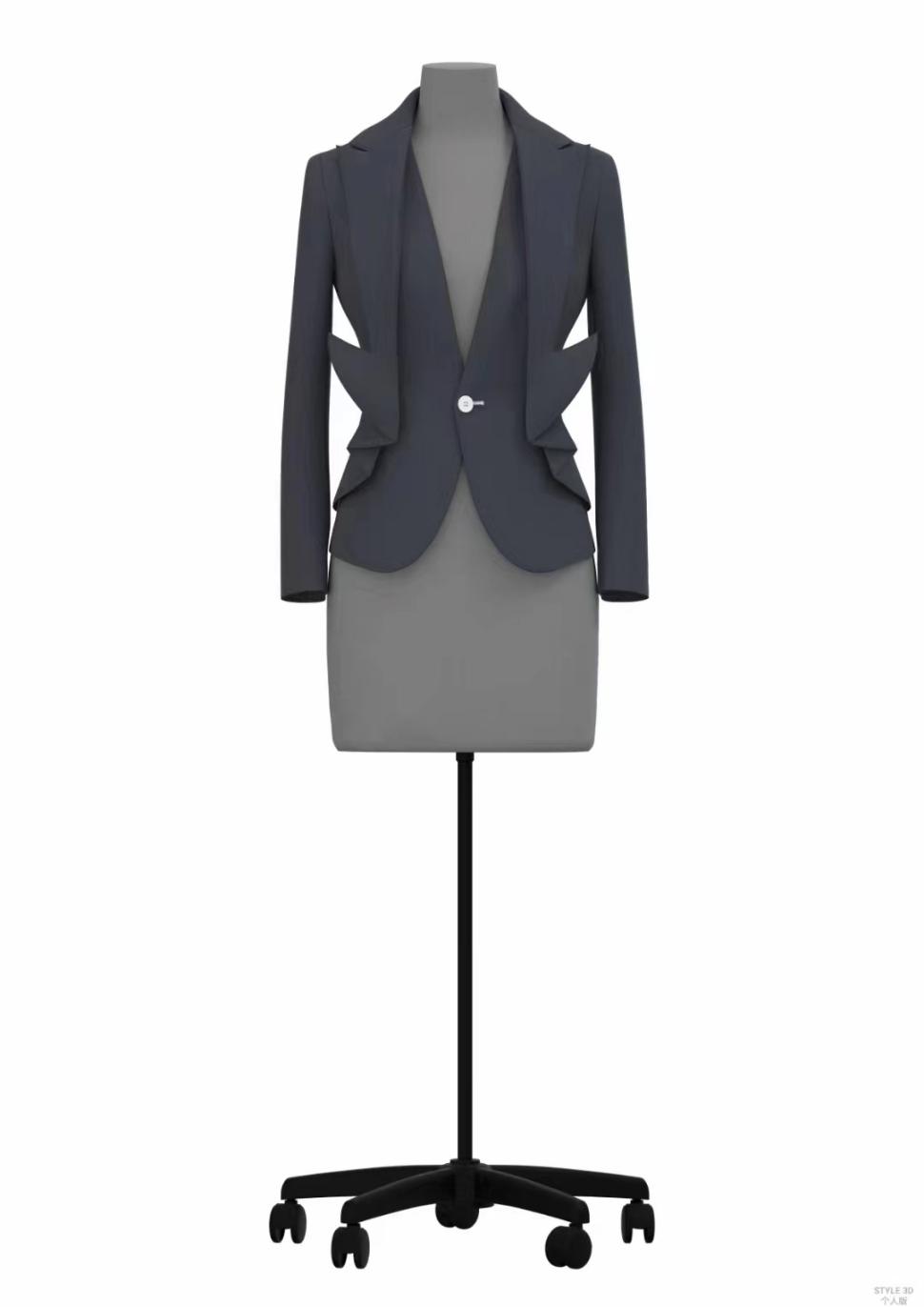 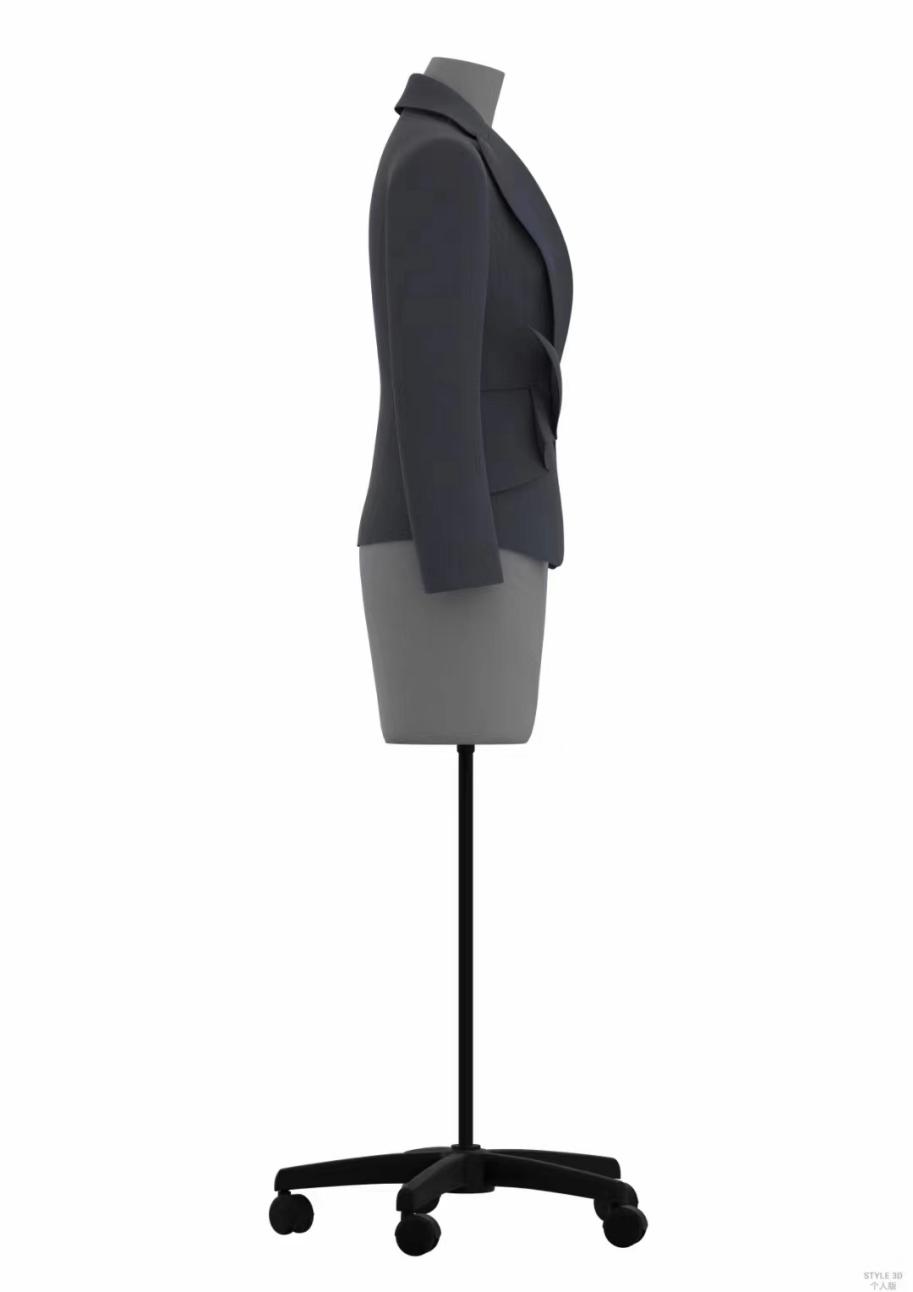 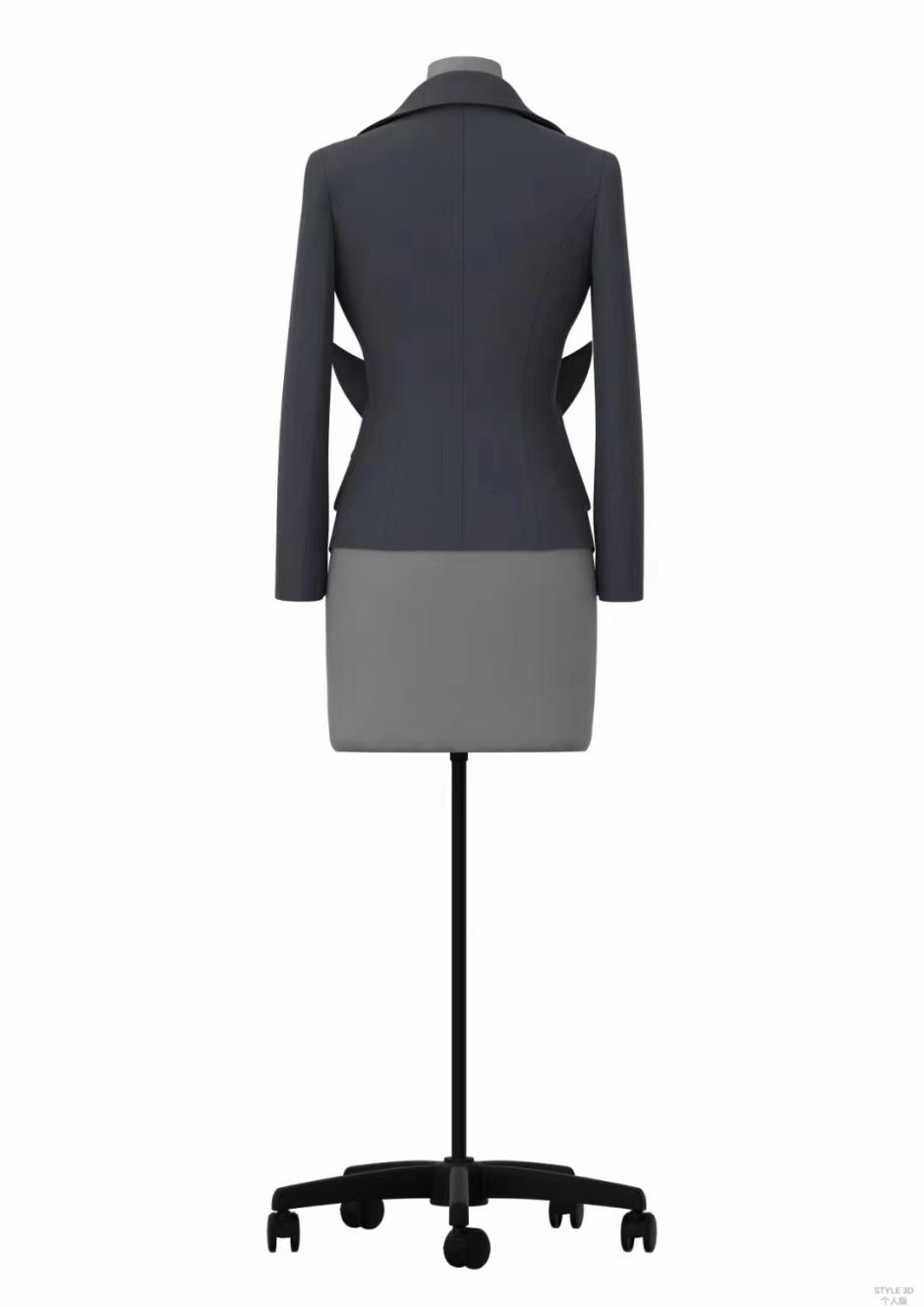          正面           侧面             背面    图1  着装照片3.款式特点（1）领子：连身驳领，领面分体领、领底一片结构；（2）前衣身：四开身结构，驳领下端与蝴蝶型波浪连接，下端汇入侧缝，上端插入腰省，一粒口，前侧腰横向分割，倒V形大圆摆；（3）后衣身：四开身结构，后背中缝直通底摆，刀背缝弧形分割线；（4）袖子：合体两片袖。      4.自行设计款式规格          单位：cm注：其它没有标注的尺寸，自行设计。5.考核成品规格测量                                       单位：cm         6.考核质量要求前后衣片、领片、袖片立体裁剪坯样准确。提供完整的面子样板，样板尺寸不含缝缩率等因素。假缝成衣面里平整，双层驳领错落有致，翻驳线顺直，蝴蝶波浪流畅。胸部饱满、胸背臀凹凸有致，松紧适宜，符合款式图，袖子前圆后登有弯势。工业样板结构设计和系列样板裆差设计与推码合理，且与款式图相匹配。具体要求按考核评分表。7.考核否定项说明若考生发生下列情况之一，则应及时终止其考试，考生该试题成绩记为零分。  （1）设计款式图、样板、成衣、坯样、人台上外露显示选手姓名与准考证号等相关信息。  （2）该考生不是自己完成的整个操作过程。  （3）竞赛过程中影响赛场纪律、造成安全事故或致人员受伤者。  （4）野蛮操作或因工艺不当造成各类工具或设备损坏，经裁判裁定为情节严重做终止比赛处理者。                                             款式图绘制款式名称：女士时尚上衣考核点：1.用铅笔、勾线笔绘制款式图。2.在款式图上（见图3）画出完整的正、背面款式图，款式图比例与图1正、面款式图相协调，绘制清晰明了，说明中备注20字以内的文字说明。         系列样板制作依据所提供实操试题，根据5.4系列自行设计160/80A、170/88A  2个系列号型的服装规格尺寸，并对试卷中指定的裁片进行推码。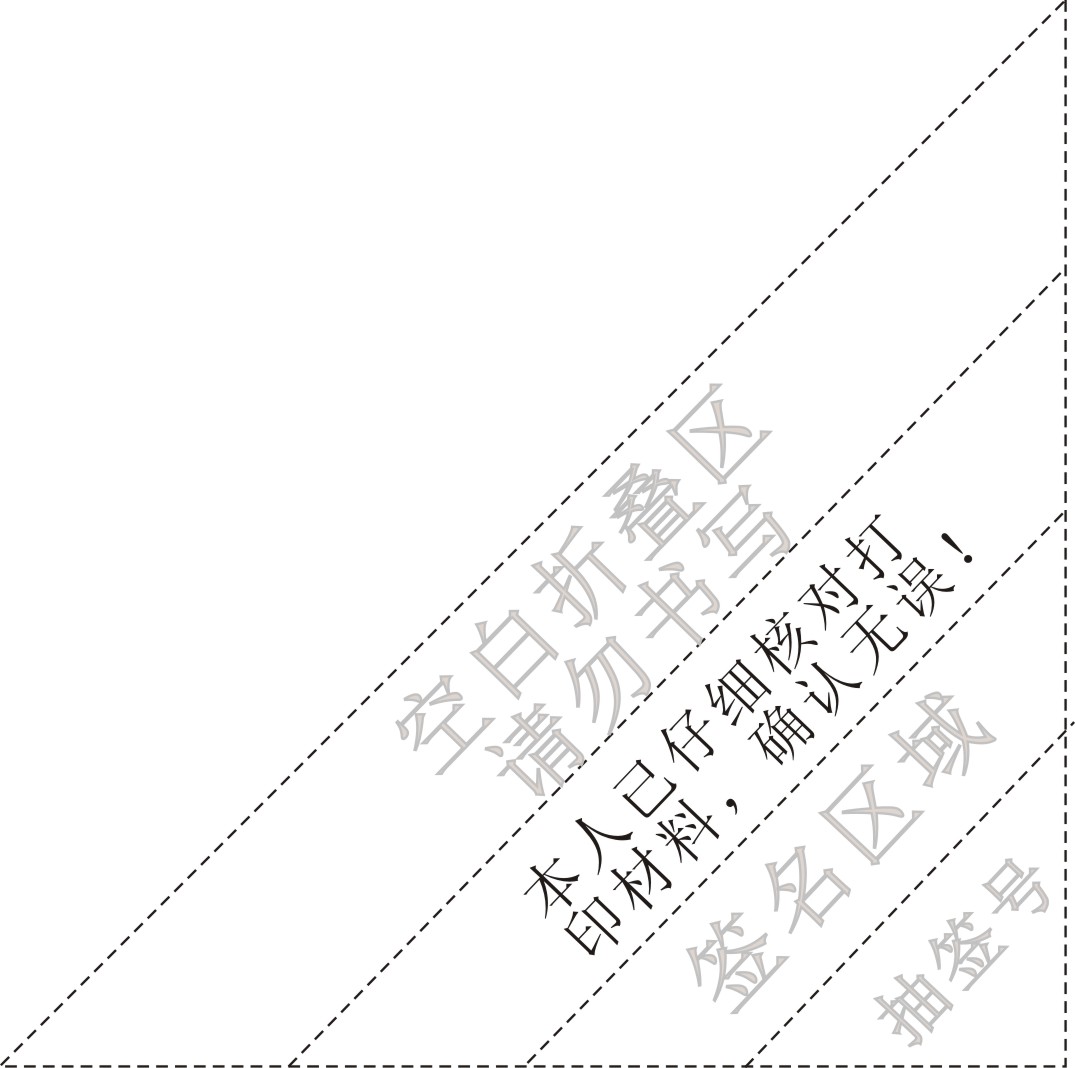 							立体裁剪效果照片因本次大赛为开放式现场赛，该表格根据现场实施状况由裁判长决定是否采用。（二）评判标准1.分数权重本次竞赛的总成绩为技能操作成绩，满分100分。款式图绘制模块（15分）和立体裁剪和工业样板制作模块（85分）竞赛根据总成绩从高分到低分排名。（1）在规定时间内，以现场操作的方式，在比赛现场完成全部比赛任务，包括款式图绘制、立体裁剪、工业制板、成品尺寸控制、产品陈列、安全生产二个模块4个子项目的内容，任务具体内容与配分见下表。（2）赛前，抽签确定各参赛选手的比赛工位，比赛时间到后，全部比赛结束。选手上交比赛文档等，清理工作现场。（3）服装制版项目评分标准细则2.评判方法大赛在赛项执委会领导下，赛项裁判组负责赛项成绩评定工作，整个评定过程在监督组的监督下完成。裁判长在竞赛结束后提 交赛位评分结果，经复核无误，由裁判长、监督与仲裁组长签字确 认，经解密后得到参赛选手的成绩。赛项裁判组由5人组成，其中 1 名裁判长，具体要求如下：（1）评分裁判组成员在裁判长的组织下，针对赛项各模块和评分细则要求独立评分。（2）裁判组严格遵照赛项规程制定的各项评分细则，采取分步得分、累计总分的计分方式，分别计算各子项得分，按规定比例计入总分。各竞赛内容总分均按照百分制计分，计算分数时保留小数点后两位，最终成绩保留小数点后两位。（3）在纸样设计、样板制作、推板、样衣制作等技术工艺方面采用客观评价方法，严格按照国家标准和行业标准的规定。至少由三名裁判独立评分，取平均分作为参赛选手的最后得分。（4）在款式图绘制、立体造型等视觉美感、造型等方面的评价，裁判组集体先将作品整体大排列、细调整、渐变排列，初 步定出成绩排序，再根据评分细节要求，客观精确评分。由3名评分裁判独立评分，取3名裁判平均分 作为参赛选手的最后得分。3.成绩并列理论知识部分采用闭卷笔试方式进行，占竞赛总成绩的20%；操作技能部分采用现场操作方式进行，占竞赛总成绩的80%，若总分相同以实际操作成绩高者为先三、竞赛细则     1.参赛选手必须持本人身份证及大赛组委会签发的选手证参加比赛。除规定允许携带的工具外，其它工具及手机等任何通讯设备不得带入现场。2.竞赛采用一人一工位的方式进行。进入赛场后，不得擅自离开。未经宣布开始，不得做任何准备工作，不得操作竞赛工具。竞赛过程中须服从工作人员指挥，不得随便走动，不得与其他选手交流，如出现设备故障等问题应举手向裁判人员请示。    3.各参赛选手必须按照操作规程进行操作，若出现野蛮操作或因工艺不当造成各类工具或设备损坏，经裁判裁定视情节轻重做扣分或终止比赛等处理。    4.竞赛过程中只允许裁判、考务人员进入现场，其余人员（包括领队、教练和其他选手）未经允许不得进入赛场，违者按舞弊处理。    5.新闻媒体等进入赛场必须经过竞赛组委会允许，并且听从现场工作人员安排和管理，不能影响竞赛进行。    6.其他未涉事项或突发事件，由竞赛组委会负责解释或决定。    7.相关人员竞赛守则如下：四、竞赛场地、设施设备等安排（一）赛场规格要求1.竞赛场地应为开放式、通透式，能满足50 人在同一场地同时比赛的要求，占地面积约180 m2。赛场需配置消防设施，赛场主通路需设置紧急通道、符合紧急疏散安全要求。2.竞赛场地划分为检录区、竞赛操作区、裁判区、作品展示区、点评区、现场服务与技术支持区、休息区、观摩区等区域。 区域之间需有明显标志或警示带，标明消防器材、安全通道、洗手间等。3.竞赛区域分为服装立体造型区域，制板、推板和假缝制作区域。赛位面积不小于4m，配有稳定的水、电和应急 供电设备并设置消防安全通道。（二）场地布局图 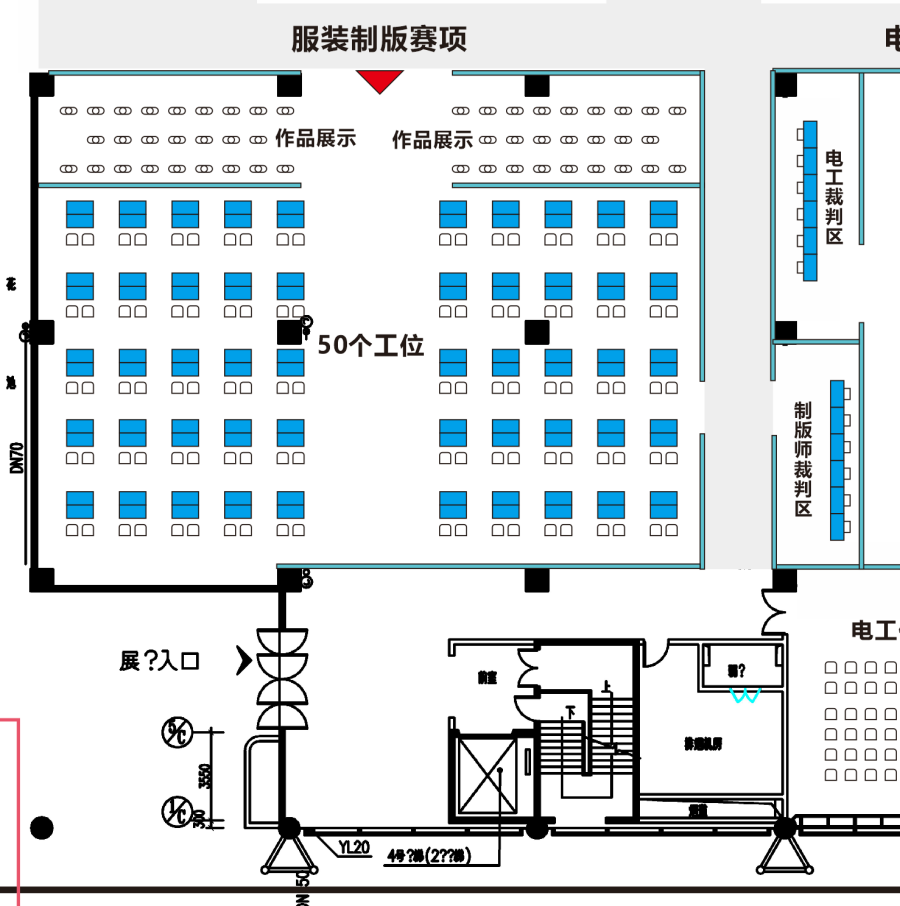 （三）基础设施清单服装制版项目赛场提供设施、设备清单表说明：竞赛准备时竞赛组委会统一考虑备用余量服装制版项目选手自带工具、材料清单表说明：未明确在选手携带工具清单中的，一律不得带入赛场。另外，赛场配发的各类工具、材料，选手一律不得带出赛场。五、安全、健康要求赛项执委会采取切实有效措施保证大赛期间参赛师生的人身 安全。制定周密详细的应急方案，保障赛程的秩序、电力、消防、 医疗、救护等，确保大赛的顺利进行。1.执委会须在赛前组织专人对比赛现场、住宿场所和交通保障 进行考察，并对安全工作提出明确要求。赛场的布置，赛场内的器 材、设备，应符合国家有关安全规定。承办单位赛前须按照执委会要求排除安全隐患。2.赛场周围要设立警戒线，防止无关人员进入发生意外事件。 比赛现场内应参照相关职业岗位的要求为选手提供必要的劳动保护。在具有危险性的操作环节，现场裁判要严防选手出现错误操作。3.承办单位应提供保证应急预案实施的条件。对于比赛内容涉及用电量大、易发生火灾等情况，必须明确制度和预案，并配备急救人员与设施。4.执委会须会同承办单位制定开放赛场和体验区的人员疏导方案。赛场环境中存在人员密集的区域，除了设置齐全的指示标志外，须增加引导人员，并开辟备用通道。5.大赛期间，承办单位须在赛场管理的关键岗位，增加力量，建立安全管理日志。6.参赛选手进入赛位、赛事裁判工作人员进入工作场所，严禁 携带通讯、录音笔、照相摄录等设备。如确有需要，由赛场统一配置、统一管理。姓  　名性   别性   别贴照片处文化程度出生年月出生年月贴照片处技术等级联系电话联系电话贴照片处身份证号码个 人 简 历所在单位推荐意见（盖章）年    月    日所在单位推荐意见（盖章）年    月    日所在单位推荐意见（盖章）年    月    日组委会办公室审核意见：（盖章）年    月    日组委会办公室审核意见：（盖章）年    月    日组委会办公室审核意见：（盖章）年    月    日姓  名性别文化程度联系电话备注领 队选手1选手2选手3所在单位推荐意见：                         （盖章）  年    月    日所在单位推荐意见：                         （盖章）  年    月    日所在单位推荐意见：                         （盖章）  年    月    日所在单位推荐意见：                         （盖章）  年    月    日所在单位推荐意见：                         （盖章）  年    月    日所在单位推荐意见：                         （盖章）  年    月    日组委会办公室审核意见：                         （盖章）  年    月    日组委会办公室审核意见：                         （盖章）  年    月    日组委会办公室审核意见：                         （盖章）  年    月    日组委会办公室审核意见：                         （盖章）  年    月    日组委会办公室审核意见：                         （盖章）  年    月    日组委会办公室审核意见：                         （盖章）  年    月    日相关要求相关要求权重比例 (%)1工作组织和管理5基本知识—相关法律、法规知识—安全用电工作的原则—质量管理知识5工作能力—制定并遵守健康、安全和环境标准、规则和法规—严格遵守电气安全程序—管理产品品质52沟通和人际交往5基本知识—稳定的情绪和自信心—正常的交流和表达—保持和更新知识库的重要性5工作能力—解读技术文件，沟通交流、表达—就产品/解决方案（如技术进步）提供建议和指导53实际操作90基本知识—服装设计知识—服装材料学知识—服装工艺学知识—人体结构与立体裁剪知识—服装工业化制板标准知识—服装设备应用知识90工作能力—设计创新研发能力—款式图绘图能力—文字表述能力—工艺文件解读能力—立体裁剪造型能力—制作工业化样板能力—面辅料正反面、倒顺向等辨别能力—安全规范使用整烫设备进行产前、产中及成品整烫能力—陈列展示能力90合 计合 计100模块参考时间（分钟）备注理论60成衣款式图绘制30时间贯通立体裁剪与样板制作210时间贯通工业样板制作80时间贯通成衣陈列与安全生产10时间贯通1.模块一：成衣款式图绘制（15分）款式图绘制：根据着装照片（见图1），绘制款式图正、背面图，用黑色水笔勾线，并对所绘款式给予20字以内的备注说明，文字写在“备注说明”格子内。2.模块二：立体裁剪与样板制作（85分）（1）立体裁剪（30分）：根据提供的着装照片（见图1）、款式及工艺说明、自行设计成品规格（见表2）、人台、坯布等完成衣身、衣领、衣袖的全身立体裁剪（袖子可采用平面的方法配置）。完成立体裁剪后由考务人员拍摄正面、侧面、背面立裁效果照片（见附页1：图4、图5、图6，由裁判长根据现场情况决定是否采用）。展开并整理布片，用硫酸纸拓出净样板，核对样板，加放缝份，配置贴边等，并整理成裁剪用样板。在制作完样板后，根据赛场提供的面辅料，做好面辅料预缩、整理，辨别正反面，合理排料，选手根据考场材料剪裁时自行缩放控制缝缩率等因素，精确裁剪。用大头针和手工缝合进行假缝，缝合线迹的技术处理合理。在人台上针对面料的性能以及立体造型存在的问题与缺陷，调整服装形态和平衡，制作服装造型，并在纸样相关的部位做出明显的修正标识。（2）工业样板制作（50分）：完成全套面子料工业样板和系列样板。面布样板数量齐全，袖子与袖窿对刀不少于3处。样板上须标注号型、裁片名称和数量、直丝绺符号、起止缝位及对位记号等。以165/84A为基准板，按照5.4系列制作系列样板。样板裁片清点折叠后与立裁坯样一起放入答题袋，密封，并于竞赛结束前上交。（注：递交的样板为成品尺寸，不考虑制作过程中的任何缩率，如果选手为了便于成衣制作尺寸的准确性，制作过程中的缩率可以在面料裁剪时自行在布料上缩放，但不要体现在递交的样板上。）  （3）成衣陈列与安全生产（5分）：将成衣穿着在人台上，整理搭配后放置在操作位上。按要求将款式图、工业样板，统一打包并吊挂在人台上，陈列成衣，并清理工作台和区域，完成竞赛。部位规格   后中长后背长胸围腰围肩宽袖长袖肥袖口165/84A 尺寸   部位后中长胸围肩宽袖长腰围165/84A测量方法后领窝中点垂直至底边平摊横量×2肩端点横量袖山至袖口居中平摊横量×2图2   正面款式图图3   背面款式图设计说明（20字以内）：设计说明（20字以内）：部位规格   后中长后背长胸围腰围肩宽袖长袖肥袖口160/80A165/84A170/88A此处粘贴照片         此处粘贴照片         此处粘贴照片此处粘贴照片图4   立体裁剪正面效果照片图5  立体裁剪侧面照片图6  立体裁剪背面效果照片图6  立体裁剪背面效果照片竞赛项目竞赛项目           内容与要求模块子项目           内容与要求款式图绘制（15分）款式图绘制（15分）    根据现场提供的试卷，在规定区域内完整完成设计款式图绘制，并能与已有的设计款式图照片相协调。考核款式绘图的能力。立体裁剪与制板（85分）立体裁剪（30分）根据现场提供的人台等工具材料，结合完成的设计款式图，按试卷要求完成立体裁剪坯样和样衣假缝。考核立体造型的能力。立体裁剪与制板（85分）工业制板(50分)根据完成的立体裁剪坯样，按试卷要求运用赛场提供的工具完成全套面子的工业化样板并进行设计系列样版。考核工业化样板设计的能力。立体裁剪与制板（85分）安全生产(5分）操作符合安全操作规程；工具摆放符合职业岗位的要求；遵守赛场纪律，尊重赛场工作人员，爱惜赛场的设备和器材，保持工位的整洁。考核文明、规范、安全生产的能力。项目项目项目题目配分评价检测得分模块子项目子项目题目配分评价检测得分成衣设计、立体裁剪和样板制作（100分）1.款式图绘制（15分）设计款式图完整性2（1）设计款式图绘制有符合试题要求，款式正确；  （2）设计款式图绘制有符合试题要求的袖子、衣领。   目测清点数量成衣设计、立体裁剪和样板制作（100分）1.款式图绘制（15分）备注说明3备注说明简洁明了，不超20字，逻辑清晰，符合款式特点，层次分明，文字书写工整清晰，无错别字。  目测成衣设计、立体裁剪和样板制作（100分）1.款式图绘制（15分）绘制款式图的效果10（1）绘制的背面设计款式图比例适当，无超出边框、比例失调；  （2）绘制的设计款式图线条清晰，能准确传递设计意图；   （4）设计款式图整洁美观。  目测成衣设计、立体裁剪和样板制作（100分）2.立体裁剪（30分）坯样完整性4领面、领里、挂面、前片、侧片、后片等裁片数量齐全；  目测清点数量成衣设计、立体裁剪和样板制作（100分）2.立体裁剪（30分）别针牢固、整齐、美观，标注清晰5（1）坯样线条流畅、坯片丝绺正确；（2）缝份倒向合理，缝子平整，毛边处理光净整齐、方法准确、无毛露；（3）无污渍、涂改、破损；  （4）别针牢固、方向统一、美观、整齐。  目测成衣设计、立体裁剪和样板制作（100分）2.立体裁剪（30分）整体外观协调性4（1）作品整体外观光洁；             （2）造型设计效果表达准确；          （3）整体关系处理得当；松量合理；各部位线条光滑流畅。目测成衣设计、立体裁剪和样板制作（100分）2.立体裁剪（30分）领子外观评价3（1）领面光滑平顺；（2）领口弧线长度合适；（3）外观平服，止口不外翻；（4）无浮起或紧拉，无不良皱褶。目测成衣设计、立体裁剪和样板制作（100分）2.立体裁剪（30分）袖子外观评价5（1）袖山圆顺；（2）袖子吃势均匀，无起皱；（3）袖子左右对称。目测成衣设计、立体裁剪和样板制作（100分）2.立体裁剪（30分）衣身外观评价7（1）前后衣身平衡；（2）胸围的松量分配适度；（3）胸立体和肩胛骨适度；（4）收腰流畅和腰部合体；（5）底摆平顺；（6）袖窿无浮起或紧拉；（7）无不良皱褶。目测成衣设计、立体裁剪和样板制作（100分）2.立体裁剪（30分）陈列2（1）在规定时间内，把成衣作品在人台上陈列，摆放到展示区域；  （2）设计款式图、立体裁剪坯样、立体裁剪效果照片、工业样板折叠整齐，全部置入答题袋悬挂于人台上。  目测成衣设计、立体裁剪和样板制作（100分）3.工业制板（50分）面子样板完整度4（1）领面、领里、挂面、前片、侧片、后片、大袖片、小袖片等主片齐全；  （2）样板用打孔器打孔后串挂成套。  目测清点数量成衣设计、立体裁剪和样板制作（100分）3.工业制板（50分）结构设计13（1）结构设计符合命题款式造型和规格要求；（2）各部位结构关系合理；           （3）内外结构关系合理。                                     目测成衣设计、立体裁剪和样板制作（100分）3.工业制板（50分）样板标注要求4（1）号型、裁片部件名称、数量、丝绺标注清晰；  （2）缝制符号标注清晰；  （3）缝位起止处标识清晰。  目测成衣设计、立体裁剪和样板制作（100分）3.工业制板（50分）推板13净样板推板，样片、部件完整齐全； （2）纱向、裁片数、刀 口等记号标注准 确齐全；（3）公共线确定合理，各部位档差标注正确；（4）袖山与袖窿的缝缩量一致；        （5）胸角度、前后衣长差与胸围成正比； （6）线条缩放后不走形，符合款式造型要求。  目测与尺具测量成衣设计、立体裁剪和样板制作（100分）3.工业制板（50分）样板顺畅度3样板边沿顺畅，无明显剪痕接口。目测成衣设计、立体裁剪和样板制作（100分）3.工业制板（50分）袖与袖窿的对合度4（1）根据成衣与样板评价绱袖容袖量；  （2）前后袖笼转弯处及袖山不少于三处刀眼对合，腋下处互差不大于0.2cm。  目测与尺具测量成衣设计、立体裁剪和样板制作（100分）3.工业制板（50分）裁片部件匹配度5（1）前片分割缝对合互差不大于0.3cm；  （2）摆缝拼合腰节对位准确，互差不大于0.2cm；  （3）前片内外层上下段对合，互差不大于0.15cm；  （4）肩缝对合后肩容量不大于0.4cm，前片小肩不大于后片小肩；  （5）背中缝分割部分对合，互差不大于0.2cm；  （6）领与领圈对合，互差不大于0.2cm。  目测与尺具测量成衣设计、立体裁剪和样板制作（100分）3.工业制板（50分）样板尺寸（要求样板尺寸不含缝缩料性等因素，选手根据材料剪裁时自行放缩控制）4（1）前衣长不超过公差±0.6㎝；  （2）胸围不超过公差±1㎝；  （3）肩宽不超过公差±0.3㎝；  （4）袖长不超过公差±0.5㎝；  （5）腰围不超过公差±1㎝。  尺具测量成衣设计、立体裁剪和样板制作（100分）4.安全生产（5分）4.安全生产（5分）5全程配合赛场纪律，文明参赛，无违纪现象，无人员事故；  （2）全程规范操作立裁及机械设备，无涂抹、无人为事故发生和财物损坏；  （3）全程规范安全用电，离开赛场主动关闭设备电源；  （4）全程规范熨烫，熨斗底面光洁，烫台面不焦不黄，输水管及电线无损伤；  （5）全程操作规范整理工具与材料，及时清理周边卫生，无碎纸、面辅料残片遗留操作台面及地面。 总   分总   分总   分总   分总   分总   分序号 专业技术方向知识能力要求执裁、教学、工作经 历专业技术职称 (职业资格)人 数1裁判长会设计、通制版、 精工艺，有较强 的组织协调能力和临场应变力丰富服装竞赛执裁  经验, 15 年设计与工 艺教学经验。 曾担任 过二次国家级赛事  裁判长优先本科、高职院 校、技工院校副高以上12服装设计具备服装设计、 服装制版、 立体裁剪、成衣 工艺制作较高的 实践技能，服从组织管理5 年以上从事专业教 学或企业工作经历， 有省赛、行业赛的执 裁经验； 具备 15 年 企业工作经历本科、高职院 校、技工院校副高以上、高 级技师、技师。 其中一名选自企业高级技师、技师23服装制版具备服装设计、 服装制版、 立体裁剪、成衣 工艺制作较高的 实践技能，服从组织管理5 年以上从事专业教 学或企业工作经历， 有省赛、行业赛的执 裁经验； 具备 15 年 企业工作经历本科、高职院 校、技工院校副高以上、高 级技师、技师。 其中一名选自企业高级技师、技师2裁判总数裁判总数5人 (评分裁判 5名 ，其中设裁判长1名)裁判总数5人 (评分裁判 5名 ，其中设裁判长1名)裁判总数5人 (评分裁判 5名 ，其中设裁判长1名)裁判总数5人 (评分裁判 5名 ，其中设裁判长1名)裁判总数5人 (评分裁判 5名 ，其中设裁判长1名)类别守则裁判人员（1）裁判人员要佩戴胸卡，要坚持公正、公平、合理的原则，严格按照标准计分、评分；（2）熟悉和掌握竞赛的项目、内容、要求及评分标准，并负责做好竞赛场地、设备工具、工位、材料准备情况的检查工作；（3）保守有关秘密，竞赛过程中，裁判员不能对参赛选手有提示、暗示、误导行为；（4）独立完成工作任务，认真履行裁判职责，严格执行比赛程序和规则；（5）参赛选手在竞赛中有异议，裁判员应妥善解答，遇特殊情况及时向竞赛组委会汇报；（6）严肃处理违纪选手，视情节轻重给予处理。重大项由裁判长向竞赛组委会汇报，批准后方可执行；（7）遵守竞赛纪律，服从竞赛统一安排，严禁违纪违规行为，保证竞赛工作顺利进行。考务人员（1）考务人员要佩戴胸卡，要坚持公正、公平、合理的原则，协助裁判开展考务工作；（2）熟悉和掌握竞赛的项目、内容及要求，并负责做好竞赛场地、设备工具、工位、材料准备等工作；（3）保守有关秘密，竞赛过程中，考务员不能对参赛选手有提示、暗示、误导行为；（4）独立完成工作任务，认真履行考务职责，严格执行比赛程序和规则；（5）参赛选手在竞赛中有异议，考务人员不得进行解答，向裁判或裁判长反映情况，由裁判和裁判长进行解答；（6）遵守竞赛纪律，服从竞赛统一安排，严禁违纪违规行为，保证竞赛工作顺利进行。选手（1）选手要具有良好职业道德，要在规定时间内独立完成参赛项目；（2）参赛选手要按照竞赛日常安排参加有关活动，并按时到达赛场，不得迟到；（3）参赛选手应携带选手证和本人身份证。凡选手证和身份证不相符的，不能参加竞赛；（4）选手在竞赛期间无特殊情况，不得与裁判员交谈；（5）选手在操作竞赛期间只能携带规定的自备工具，超出规定的工具一律不得带进赛场；（6）选手操作完毕后，应立即离开竞赛场地，不得在竞赛场逗留；（7）选手要遵守竞赛规则，遵守赛场纪律，文明参赛，赛出水平、赛出风格；（8）本次竞赛为开放式，选手要有适应外部干扰的素质。序号设备设施名称规格型号单位数量备注1裁剪桌（烫台）90cm×1.2cm以上张根据参赛人数定设备（标有抽签号）2人台160/84A女子人台个根据参赛人数定工具，每人1个3标识带0.3厘米个根据参赛人数定每个2个4硫酸纸A1张根据参赛人数定每人5张5白坯布*米根据参赛人数定每人5米6立体裁剪针*盒根据参赛人数定每人1盒序号名称规格型号单位数量备注1熨斗吊瓶功率2000w以下把12曲线板不限把13针插不限个14裁剪剪刀不限个15馒头不限个16铁凳不限个17打样放码尺不限把18软尺不限把19铅笔不限个110橡皮不限个1